от 14.11.2019 № 936Администрация Починковского муниципального района постановляет:1. Внести в краткосрочный план реализации региональной программы капитального ремонта общего имущества в многоквартирных домах, расположенных на территории Нижегородской области в отношении многоквартирных домов Починковского муниципального района, на 2014-2016 годы, утвержденный постановлением администрации Починковского муниципального района от 13 июня 2018 года № 547, изменения, изложив его в новой редакции согласно приложению к настоящему постановлению.2. Управляющему делами (Белову А.А.) обеспечить размещение утвержденного постановления на сайте администрации Починковского муниципального района Нижегородской области в сети Интернет.3. Контроль за исполнением настоящего постановления оставляю за собой.Главаадминистрации района                                                                          М.В.ЛаринНаправлено: В.С.Елисееву -1 экз.                      в управление экономики и прогнозирования – 1 экз.,                      в управление АС и ЖКХ администрации района – 2 экз.,                      в администрации сельсоветов района -9 экз.                      в дело -3 экз.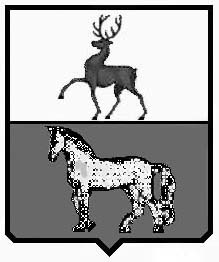 АДМИНИСТРАЦИЯ ПОЧИНКОВСКОГО МУНИЦИПАЛЬНОГО РАЙОНАНИЖЕГОРОДСКОЙ ОБЛАСТИПОСТАНОВЛЕНИЕО внесении изменений в постановление администрации Починковского муниципального района от  13 июня  2018 года № 547"УТВЕРЖДЕН"                                                                                                приказом министерства энергетики и жилищно-коммунального хозяйства                                                                        Нижегородской области                                                                                                                 от _______________№ _______"УТВЕРЖДЕН"                                                                                                приказом министерства энергетики и жилищно-коммунального хозяйства                                                                        Нижегородской области                                                                                                                 от _______________№ _______"УТВЕРЖДЕН"                                                                                                приказом министерства энергетики и жилищно-коммунального хозяйства                                                                        Нижегородской области                                                                                                                 от _______________№ _______"УТВЕРЖДЕН"                                                                                                приказом министерства энергетики и жилищно-коммунального хозяйства                                                                        Нижегородской области                                                                                                                 от _______________№ _______Краткосрочный план реализации региональной программы капитального ремонта общего имущества в многоквартирных домах, расположенных на территории Нижегородской области, на 2014-2016 годыКраткосрочный план реализации региональной программы капитального ремонта общего имущества в многоквартирных домах, расположенных на территории Нижегородской области, на 2014-2016 годыКраткосрочный план реализации региональной программы капитального ремонта общего имущества в многоквартирных домах, расположенных на территории Нижегородской области, на 2014-2016 годыКраткосрочный план реализации региональной программы капитального ремонта общего имущества в многоквартирных домах, расположенных на территории Нижегородской области, на 2014-2016 годыКраткосрочный план реализации региональной программы капитального ремонта общего имущества в многоквартирных домах, расположенных на территории Нижегородской области, на 2014-2016 годыКраткосрочный план реализации региональной программы капитального ремонта общего имущества в многоквартирных домах, расположенных на территории Нижегородской области, на 2014-2016 годыКраткосрочный план реализации региональной программы капитального ремонта общего имущества в многоквартирных домах, расположенных на территории Нижегородской области, на 2014-2016 годыКраткосрочный план реализации региональной программы капитального ремонта общего имущества в многоквартирных домах, расположенных на территории Нижегородской области, на 2014-2016 годыКраткосрочный план реализации региональной программы капитального ремонта общего имущества в многоквартирных домах, расположенных на территории Нижегородской области, на 2014-2016 годыКраткосрочный план реализации региональной программы капитального ремонта общего имущества в многоквартирных домах, расположенных на территории Нижегородской области, на 2014-2016 годыКраткосрочный план реализации региональной программы капитального ремонта общего имущества в многоквартирных домах, расположенных на территории Нижегородской области, на 2014-2016 годыКраткосрочный план реализации региональной программы капитального ремонта общего имущества в многоквартирных домах, расположенных на территории Нижегородской области, на 2014-2016 годыКраткосрочный план реализации региональной программы капитального ремонта общего имущества в многоквартирных домах, расположенных на территории Нижегородской области, на 2014-2016 годыКраткосрочный план реализации региональной программы капитального ремонта общего имущества в многоквартирных домах, расположенных на территории Нижегородской области, на 2014-2016 годыКраткосрочный план реализации региональной программы капитального ремонта общего имущества в многоквартирных домах, расположенных на территории Нижегородской области, на 2014-2016 годыКраткосрочный план реализации региональной программы капитального ремонта общего имущества в многоквартирных домах, расположенных на территории Нижегородской области, на 2014-2016 годыКраткосрочный план реализации региональной программы капитального ремонта общего имущества в многоквартирных домах, расположенных на территории Нижегородской области, на 2014-2016 годыКраткосрочный план реализации региональной программы капитального ремонта общего имущества в многоквартирных домах, расположенных на территории Нижегородской области, на 2014-2016 годыКраткосрочный план реализации региональной программы капитального ремонта общего имущества в многоквартирных домах, расположенных на территории Нижегородской области, на 2014-2016 годыКраткосрочный план реализации региональной программы капитального ремонта общего имущества в многоквартирных домах, расположенных на территории Нижегородской области, на 2014-2016 годыКраткосрочный план реализации региональной программы капитального ремонта общего имущества в многоквартирных домах, расположенных на территории Нижегородской области, на 2014-2016 годыКраткосрочный план реализации региональной программы капитального ремонта общего имущества в многоквартирных домах, расположенных на территории Нижегородской области, на 2014-2016 годыКраткосрочный план реализации региональной программы капитального ремонта общего имущества в многоквартирных домах, расположенных на территории Нижегородской области, на 2014-2016 годыКраткосрочный план реализации региональной программы капитального ремонта общего имущества в многоквартирных домах, расположенных на территории Нижегородской области, на 2014-2016 годыКраткосрочный план реализации региональной программы капитального ремонта общего имущества в многоквартирных домах, расположенных на территории Нижегородской области, на 2014-2016 годыКраткосрочный план реализации региональной программы капитального ремонта общего имущества в многоквартирных домах, расположенных на территории Нижегородской области, на 2014-2016 годыТаблица 1Таблица 1Финансовое обеспечение многоквартирных домов, находящихся на территории Нижегородской области, общее имущество которых подлежит капитальному ремонту в 2014-2016 годахФинансовое обеспечение многоквартирных домов, находящихся на территории Нижегородской области, общее имущество которых подлежит капитальному ремонту в 2014-2016 годахФинансовое обеспечение многоквартирных домов, находящихся на территории Нижегородской области, общее имущество которых подлежит капитальному ремонту в 2014-2016 годахФинансовое обеспечение многоквартирных домов, находящихся на территории Нижегородской области, общее имущество которых подлежит капитальному ремонту в 2014-2016 годахФинансовое обеспечение многоквартирных домов, находящихся на территории Нижегородской области, общее имущество которых подлежит капитальному ремонту в 2014-2016 годахФинансовое обеспечение многоквартирных домов, находящихся на территории Нижегородской области, общее имущество которых подлежит капитальному ремонту в 2014-2016 годахФинансовое обеспечение многоквартирных домов, находящихся на территории Нижегородской области, общее имущество которых подлежит капитальному ремонту в 2014-2016 годахФинансовое обеспечение многоквартирных домов, находящихся на территории Нижегородской области, общее имущество которых подлежит капитальному ремонту в 2014-2016 годахФинансовое обеспечение многоквартирных домов, находящихся на территории Нижегородской области, общее имущество которых подлежит капитальному ремонту в 2014-2016 годахФинансовое обеспечение многоквартирных домов, находящихся на территории Нижегородской области, общее имущество которых подлежит капитальному ремонту в 2014-2016 годахФинансовое обеспечение многоквартирных домов, находящихся на территории Нижегородской области, общее имущество которых подлежит капитальному ремонту в 2014-2016 годахФинансовое обеспечение многоквартирных домов, находящихся на территории Нижегородской области, общее имущество которых подлежит капитальному ремонту в 2014-2016 годахФинансовое обеспечение многоквартирных домов, находящихся на территории Нижегородской области, общее имущество которых подлежит капитальному ремонту в 2014-2016 годахФинансовое обеспечение многоквартирных домов, находящихся на территории Нижегородской области, общее имущество которых подлежит капитальному ремонту в 2014-2016 годахФинансовое обеспечение многоквартирных домов, находящихся на территории Нижегородской области, общее имущество которых подлежит капитальному ремонту в 2014-2016 годахФинансовое обеспечение многоквартирных домов, находящихся на территории Нижегородской области, общее имущество которых подлежит капитальному ремонту в 2014-2016 годахФинансовое обеспечение многоквартирных домов, находящихся на территории Нижегородской области, общее имущество которых подлежит капитальному ремонту в 2014-2016 годахФинансовое обеспечение многоквартирных домов, находящихся на территории Нижегородской области, общее имущество которых подлежит капитальному ремонту в 2014-2016 годахФинансовое обеспечение многоквартирных домов, находящихся на территории Нижегородской области, общее имущество которых подлежит капитальному ремонту в 2014-2016 годахФинансовое обеспечение многоквартирных домов, находящихся на территории Нижегородской области, общее имущество которых подлежит капитальному ремонту в 2014-2016 годахФинансовое обеспечение многоквартирных домов, находящихся на территории Нижегородской области, общее имущество которых подлежит капитальному ремонту в 2014-2016 годахФинансовое обеспечение многоквартирных домов, находящихся на территории Нижегородской области, общее имущество которых подлежит капитальному ремонту в 2014-2016 годахФинансовое обеспечение многоквартирных домов, находящихся на территории Нижегородской области, общее имущество которых подлежит капитальному ремонту в 2014-2016 годахФинансовое обеспечение многоквартирных домов, находящихся на территории Нижегородской области, общее имущество которых подлежит капитальному ремонту в 2014-2016 годахФинансовое обеспечение многоквартирных домов, находящихся на территории Нижегородской области, общее имущество которых подлежит капитальному ремонту в 2014-2016 годахФинансовое обеспечение многоквартирных домов, находящихся на территории Нижегородской области, общее имущество которых подлежит капитальному ремонту в 2014-2016 годах№п/пНаименование муниципального района (городского округа)Общая площадь жилых и нежилых помещений в МКД, участвующих в региональной программе капитального ремонта общего имущества в многоквартирных домах, расположенных на территории Нижегородской областиОбщая площадь жилых и нежилых помещений в МКД, участвующих в региональной программе капитального ремонта общего имущества в многоквартирных домах, расположенных на территории Нижегородской областиОбщая площадь жилых и нежилых помещений в МКД, участвующих в региональной программе капитального ремонта общего имущества в многоквартирных домах, расположенных на территории Нижегородской областиОбщая площадь жилых и нежилых помещений в МКД, участвующих в региональной программе капитального ремонта общего имущества в многоквартирных домах, расположенных на территории Нижегородской областиОбщая площадь жилых и нежилых помещений, выбывших из региональной программы Общая площадь жилых и нежилых помещений, вновь включенных в региональную программу  размер взноса на капитальный ремонт МКДПланируемый объем начислений в месяцПланируемый объем начислений в месяцПланируемый объем начислений в месяцПланируемый объем начислений в месяцПланируемый процент сбора взносов на капитальный ремонт Планируемый процент сбора взносов на капитальный ремонт Планируемый процент сбора взносов на капитальный ремонт Доля, направленная на капитальный ремонт в соотвествии со ст. 32 Закона Нижегородской области  от 28.11.2013 № 159-З (счет у регионального оператора РО)Планируемые средства государственной и муниципальной поддержкиПланируемые средства государственной и муниципальной поддержкиПланируемые средства государственной и муниципальной поддержкиПланируемые средства государственной и муниципальной поддержкиОстаток средств, неиспользованных региональным оператором в предыдущем годуПланируемые средства на капитальный ремонт Планируемые средства на капитальный ремонт Планируемые средства на капитальный ремонт Планируемые средства на капитальный ремонт №п/пНаименование муниципального района (городского округа)Всегов  том числев  том числев  том числеОбщая площадь жилых и нежилых помещений, выбывших из региональной программы Общая площадь жилых и нежилых помещений, вновь включенных в региональную программу  размер взноса на капитальный ремонт МКДВсегов том числев том числев том числев том числев том числев том числеДоля, направленная на капитальный ремонт в соотвествии со ст. 32 Закона Нижегородской области  от 28.11.2013 № 159-З (счет у регионального оператора РО)Всегов том числев том числев том числеОстаток средств, неиспользованных региональным оператором в предыдущем годуВсего средств на капитальный ремонт по Нижегородской области (столбец 18+столбец 24 + столбец 25 + столбец 26)в том числев том числев том числе№п/пНаименование муниципального района (городского округа)Всегоу регионального оператора (РО)на спец. счете у реионального оператора (СчРО)на спец. счете ТСЖ/ЖК/УООбщая площадь жилых и нежилых помещений, выбывших из региональной программы Общая площадь жилых и нежилых помещений, вновь включенных в региональную программу  размер взноса на капитальный ремонт МКДВсегоОбъем  начисления  (столбец 4 х столбец 9) (счет у регионального оператора РО)Объем  начисления  (столбец 5 х столбец 9) (спец.счет у регионального оператора СчРООбъем  начисления  (столбец 6 х столбец 9) (спец.счета ТСЖ/ЖК/УО)На счете у регионального оператора (РО) На спец.счете у регионального оператора (СчРО)На спец. счетах  ТСЖ/ЖК/УОДоля, направленная на капитальный ремонт в соотвествии со ст. 32 Закона Нижегородской области  от 28.11.2013 № 159-З (счет у регионального оператора РО)Всегоза счет средств Фонда содействия реформированию ЖКХза счет средств бюджета субъекта Российской Федерацииза счет средств местного бюджетаОстаток средств, неиспользованных региональным оператором в предыдущем годуВсего средств на капитальный ремонт по Нижегородской области (столбец 18+столбец 24 + столбец 25 + столбец 26)На счете у регионального оператора (РО) (столбец 11 х столбец 14 х столбец 17 х  12 мес) + столбец 22На спец. счете у регионального оператора (СчРО) (столбец 12 х столбец 15  х  12 мес)  (по МКД включенных в краткосрочный план) На специальных счетах ТСЖ/ЖК/УО (столбец 13 х столбец 16  х  12 мес)  (по МКД включенных в краткосрочный план)№п/пНаименование муниципального района (городского округа)кв.м кв.м кв.м кв.м кв.м кв.м руб.руб.руб.руб.руб.%%%%руб.руб.руб.руб.руб.руб.руб.руб.руб.123456789101112131415161718192021222324252632Починковский муниципальный районПочинковский муниципальный районПочинковский муниципальный районПочинковский муниципальный районПочинковский муниципальный районПочинковский муниципальный районПочинковский муниципальный районПочинковский муниципальный районПочинковский муниципальный районПочинковский муниципальный районПочинковский муниципальный районПочинковский муниципальный районПочинковский муниципальный районПочинковский муниципальный районПочинковский муниципальный районПочинковский муниципальный районПочинковский муниципальный районПочинковский муниципальный районПочинковский муниципальный районПочинковский муниципальный районПочинковский муниципальный районПочинковский муниципальный районПочинковский муниципальный районПочинковский муниципальный районПочинковский муниципальный районВсего по Починковскому муниципальному району на 2014-2016 годы Всего по Починковскому муниципальному району на 2014-2016 годы 5 729 2662 445 2222 555 342728 7022 697 82718 608 25612 878 990по МО на период 2014 - 2015 годы135 534,422 784 5761 213 2221 099 842471 5122 784 576по МО на период 2015 - 2016 годы124 761,21124 761,216,30785 996785 99668502 944 6901 232 0001 455 500257 1905 617 0762 672 386по МО на 2016 годпо МО на 2016 год124 761,21124 761,216,30785 996785 99683,8952 697 82710 206 60410 206 604Таблица 2Таблица 2Площадь помещений МКД:Площадь помещений МКД:Площадь помещений МКД:Площадь помещений МКД:Количество жителей, зарегистрированных в МКД на дату утверждения краткосрочного планаИсточники финансирования капитального ремонтаИсточники финансирования капитального ремонтаИсточники финансирования капитального ремонтаИсточники финансирования капитального ремонтаИсточники финансирования капитального ремонтаСтоимость капитального ремонтаСтоимость капитального ремонтаСтоимость капитального ремонтаСтоимость капитального ремонтаСтоимость капитального ремонтаПлановая дата завершения работВсего:Жилых помещений Нежилых помещений В том числе жилых помещений, находящихся в собственности гражданКоличество жителей, зарегистрированных в МКД на дату утверждения краткосрочного планаВсего:в том числе:в том числе:в том числе:в том числе:Всего:в том числе:в том числе:в том числе:в том числе:Плановая дата завершения работВсего:Жилых помещений Нежилых помещений В том числе жилых помещений, находящихся в собственности гражданКоличество жителей, зарегистрированных в МКД на дату утверждения краткосрочного планаВсего:За счет средств Фонда содействия реформированию ЖКХЗа счет средств бюджета субъекта Российской ФедерацииЗа счет средств местного бюджетаЗа счет средств собственников помещений в МКДВсего:Стоимость строительно-монтажных работ (СМР) Стоимость проектных работ  (ПИР)Стоимость затрат на осуществление строительного контроля (технического надзора), авторского надзора применительно к объектам культурного наследияИные виды работ и услуг по капитальному ремонту, предусмотренные ст.20 Закона НО от 28.11.2013 №159-ЗПлановая дата завершения работВсего:Жилых помещений Нежилых помещений В том числе жилых помещений, находящихся в собственности гражданКоличество жителей, зарегистрированных в МКД на дату утверждения краткосрочного планаВсего:За счет средств Фонда содействия реформированию ЖКХЗа счет средств бюджета субъекта Российской ФедерацииЗа счет средств местного бюджетаЗа счет средств собственников помещений в МКДВсего:Стоимость строительно-монтажных работ (СМР) Стоимость проектных работ  (ПИР)Стоимость затрат на осуществление строительного контроля (технического надзора), авторского надзора применительно к объектам культурного наследияИные виды работ и услуг по капитальному ремонту, предусмотренные ст.20 Закона НО от 28.11.2013 №159-ЗПлановая дата завершения работкв.мкв.мкв.мкв.мчел.руб.руб.руб.руб.руб.руб.руб.руб.руб.руб.мм.гггг3917,003917,003709,90249,0010 497 553,392 445 222,002 555 342,00728 702,004 768 287,3910 497 553,399 627 719,77699 588,00170 245,62909,40909,40770,10552 784 576,971 213 222,001 099 842,00471 512,000,972 784 576,972 593 555,04166 850,0024 171,93460,70460,70426,10261 632 192,11711 136,00644 677,00276 379,000,111 632 192,111 534 310,3483 582,0014 299,7712.2015448,70448,70344,00291 152 384,86502 086,00455 165,00195 133,000,861 152 384,861 059 244,7083 268,009 872,1612.20151751,701751,701720,80844 293 928,861 232 000,001 455 500,00257 190,001 349 238,864 293 928,863 925 112,17289 277,0079 539,69272,10272,10272,106477 468,18136 919,00161 758,0028 583,00150 208,18477 468,18392 219,0277 091,008 158,1612.2016505,90505,90475,0023736 854,74211 308,00249 642,0044 112,00231 792,74736 854,74649 868,4873 469,0013 517,2612.2016277,50277,50277,50201 995 819,91572 362,00676 195,00119 485,00627 777,911 995 819,911 868 283,6188 676,0038 860,3012.2016696,20696,20696,20351 083 786,03311 411,00367 905,0065 010,00339 460,031 083 786,031 014 741,0650 041,0019 003,9712.20161255,901255,901219,00110,003 419 047,563 419 047,563 419 047,563 109 052,56243 461,0066 534,00460,70  460,70  42626973 292,00973 292,00973 292,00952 900,0020 392,0012.2016448,70448,70344,0029843 567,00843 567,00843 567,00825 893,0017 674,0012.2016272,10272,10272,1061 358 727,561 358 727,561 358 727,561 330 259,5628 468,0012.2016315,20315,20278,301977 050,0077 050,0077 050,0077 050,00389,60389,60389,601965 449,0065 449,0065 449,0065 449,00279,00279,00279,0011100 962,00100 962,00100 962,00100 962,0012.2016Таблица 3Таблица 3Реестр видов работ и услуг в многоквартирных домов, находящихся на территории Нижегородской области, общее имущество которых подлежит капитальному ремонту в 2014-2016 годахРеестр видов работ и услуг в многоквартирных домов, находящихся на территории Нижегородской области, общее имущество которых подлежит капитальному ремонту в 2014-2016 годахРеестр видов работ и услуг в многоквартирных домов, находящихся на территории Нижегородской области, общее имущество которых подлежит капитальному ремонту в 2014-2016 годахРеестр видов работ и услуг в многоквартирных домов, находящихся на территории Нижегородской области, общее имущество которых подлежит капитальному ремонту в 2014-2016 годахРеестр видов работ и услуг в многоквартирных домов, находящихся на территории Нижегородской области, общее имущество которых подлежит капитальному ремонту в 2014-2016 годахРеестр видов работ и услуг в многоквартирных домов, находящихся на территории Нижегородской области, общее имущество которых подлежит капитальному ремонту в 2014-2016 годахРеестр видов работ и услуг в многоквартирных домов, находящихся на территории Нижегородской области, общее имущество которых подлежит капитальному ремонту в 2014-2016 годахРеестр видов работ и услуг в многоквартирных домов, находящихся на территории Нижегородской области, общее имущество которых подлежит капитальному ремонту в 2014-2016 годахРеестр видов работ и услуг в многоквартирных домов, находящихся на территории Нижегородской области, общее имущество которых подлежит капитальному ремонту в 2014-2016 годахРеестр видов работ и услуг в многоквартирных домов, находящихся на территории Нижегородской области, общее имущество которых подлежит капитальному ремонту в 2014-2016 годахРеестр видов работ и услуг в многоквартирных домов, находящихся на территории Нижегородской области, общее имущество которых подлежит капитальному ремонту в 2014-2016 годахРеестр видов работ и услуг в многоквартирных домов, находящихся на территории Нижегородской области, общее имущество которых подлежит капитальному ремонту в 2014-2016 годахРеестр видов работ и услуг в многоквартирных домов, находящихся на территории Нижегородской области, общее имущество которых подлежит капитальному ремонту в 2014-2016 годахРеестр видов работ и услуг в многоквартирных домов, находящихся на территории Нижегородской области, общее имущество которых подлежит капитальному ремонту в 2014-2016 годахРеестр видов работ и услуг в многоквартирных домов, находящихся на территории Нижегородской области, общее имущество которых подлежит капитальному ремонту в 2014-2016 годахРеестр видов работ и услуг в многоквартирных домов, находящихся на территории Нижегородской области, общее имущество которых подлежит капитальному ремонту в 2014-2016 годахРеестр видов работ и услуг в многоквартирных домов, находящихся на территории Нижегородской области, общее имущество которых подлежит капитальному ремонту в 2014-2016 годахРеестр видов работ и услуг в многоквартирных домов, находящихся на территории Нижегородской области, общее имущество которых подлежит капитальному ремонту в 2014-2016 годахРеестр видов работ и услуг в многоквартирных домов, находящихся на территории Нижегородской области, общее имущество которых подлежит капитальному ремонту в 2014-2016 годахРеестр видов работ и услуг в многоквартирных домов, находящихся на территории Нижегородской области, общее имущество которых подлежит капитальному ремонту в 2014-2016 годахРеестр видов работ и услуг в многоквартирных домов, находящихся на территории Нижегородской области, общее имущество которых подлежит капитальному ремонту в 2014-2016 годахРеестр видов работ и услуг в многоквартирных домов, находящихся на территории Нижегородской области, общее имущество которых подлежит капитальному ремонту в 2014-2016 годахРеестр видов работ и услуг в многоквартирных домов, находящихся на территории Нижегородской области, общее имущество которых подлежит капитальному ремонту в 2014-2016 годахРеестр видов работ и услуг в многоквартирных домов, находящихся на территории Нижегородской области, общее имущество которых подлежит капитальному ремонту в 2014-2016 годахРеестр видов работ и услуг в многоквартирных домов, находящихся на территории Нижегородской области, общее имущество которых подлежит капитальному ремонту в 2014-2016 годахРеестр видов работ и услуг в многоквартирных домов, находящихся на территории Нижегородской области, общее имущество которых подлежит капитальному ремонту в 2014-2016 годахРеестр видов работ и услуг в многоквартирных домов, находящихся на территории Нижегородской области, общее имущество которых подлежит капитальному ремонту в 2014-2016 годахРеестр видов работ и услуг в многоквартирных домов, находящихся на территории Нижегородской области, общее имущество которых подлежит капитальному ремонту в 2014-2016 годахРеестр видов работ и услуг в многоквартирных домов, находящихся на территории Нижегородской области, общее имущество которых подлежит капитальному ремонту в 2014-2016 годахРеестр видов работ и услуг в многоквартирных домов, находящихся на территории Нижегородской области, общее имущество которых подлежит капитальному ремонту в 2014-2016 годахРеестр видов работ и услуг в многоквартирных домов, находящихся на территории Нижегородской области, общее имущество которых подлежит капитальному ремонту в 2014-2016 годахРеестр видов работ и услуг в многоквартирных домов, находящихся на территории Нижегородской области, общее имущество которых подлежит капитальному ремонту в 2014-2016 годахРеестр видов работ и услуг в многоквартирных домов, находящихся на территории Нижегородской области, общее имущество которых подлежит капитальному ремонту в 2014-2016 годахРеестр видов работ и услуг в многоквартирных домов, находящихся на территории Нижегородской области, общее имущество которых подлежит капитальному ремонту в 2014-2016 годахРеестр видов работ и услуг в многоквартирных домов, находящихся на территории Нижегородской области, общее имущество которых подлежит капитальному ремонту в 2014-2016 годахРеестр видов работ и услуг в многоквартирных домов, находящихся на территории Нижегородской области, общее имущество которых подлежит капитальному ремонту в 2014-2016 годахРеестр видов работ и услуг в многоквартирных домов, находящихся на территории Нижегородской области, общее имущество которых подлежит капитальному ремонту в 2014-2016 годах№ п/пАдрес МКДВСЕГО стоимость капитального ремонта                                                           (столбец 4 +столбец 31+ столбец 36 + столбец 37)СМРСМРСМРСМРСМРСМРСМРСМРСМРСМРСМРСМРСМРСМРСМРСМРСМРСМРСМРСМРСМРСМРСМРСМРСМРСМРСМРПИРПИРПИРПИРПИРОсуществление строительного контроля (технического надзора), авторского надзора применительно к объектам культурного наследия Иные виды работ и услуг по капитальному ремонту, предусмотренные ст.20 Закона НО от 28.11.2013 №159-З№ п/пАдрес МКДВСЕГО стоимость капитального ремонта                                                           (столбец 4 +столбец 31+ столбец 36 + столбец 37)Всего стоимость капитального ремонта СМРв том числев том числев том числев том числев том числев том числев том числев том числев том числев том числев том числев том числев том числев том числев том числев том числев том числев том числев том числев том числев том числев том числев том числев том числев том числев том числеВсего ПИРв том числев том числев том числев том числеОсуществление строительного контроля (технического надзора), авторского надзора применительно к объектам культурного наследия Иные виды работ и услуг по капитальному ремонту, предусмотренные ст.20 Закона НО от 28.11.2013 №159-З№ п/пАдрес МКДВСЕГО стоимость капитального ремонта                                                           (столбец 4 +столбец 31+ столбец 36 + столбец 37)Всего стоимость капитального ремонта СМРВсего  ремонт внутридомовых инженерных систем в том числев том числев том числев том числев том числев том числев том числев том числев том числев том числев том числев том числеРемонт или замена лифтового оборудования, признанного непригодным для эксплуатации или отработавшего нормативный срок эксплуатации, ремонт лифтовых шахтРемонт или замена лифтового оборудования, признанного непригодным для эксплуатации или отработавшего нормативный срок эксплуатации, ремонт лифтовых шахтРемонт крышиРемонт крышиРемонт подвальных помещений, относящихся к общему имуществу в МКДРемонт подвальных помещений, относящихся к общему имуществу в МКДРемонт фасада и (или) осуществляемое в соответствии с ч.3 ст.20 Закона НО от 28.11.2013 №159-З утепление фасадаРемонт фасада и (или) осуществляемое в соответствии с ч.3 ст.20 Закона НО от 28.11.2013 №159-З утепление фасадаЗамена признанных непригодными к применению коллективных (общедомовых) приборов учёта потребления ресурсов, необходимых для предоставления коммунальных услуг (тепловой энергии, гороячей и холодной воды, электрической энергии, газ)  (ПУ)Ремонт фундамента МКДРемонт фундамента МКДУстановка или замена признанных непригодными к применению узлов управления и регулирования потребления ресурсов, необходимых для предоставлениякоммунальных услуг (тепловой энергии, гороячей и холодной воды, электрической энергии, газ) (УУ, УР)Ремонт системы дымоудаления Всего ПИРРазработка проектной, научено-проектной  (применительно к объектам культурного наследия (памятникам истории и культуры) народов РФ) документации для капитального ремонта, сметной документации на выполнение работ и (или) услуг по капитальному ремонтуПроведение экспертизы проектной и (или) сметной документации в соответствии с законодательством РФОбследование технического состояния МКДи (или) элементов МКД и (или) инженерных систем МКДИнженерные изыскания, проводимые специализированной организациейОсуществление строительного контроля (технического надзора), авторского надзора применительно к объектам культурного наследия Иные виды работ и услуг по капитальному ремонту, предусмотренные ст.20 Закона НО от 28.11.2013 №159-З№ п/пАдрес МКДВСЕГО стоимость капитального ремонта                                                           (столбец 4 +столбец 31+ столбец 36 + столбец 37)Всего стоимость капитального ремонта СМРВсего  ремонт внутридомовых инженерных систем электроснабжениеэлектроснабжениетеплоснабжениетеплоснабжениегазоснабжениегазоснабжениехолодное водоснабжение холодное водоснабжение горячее водоснабжениегорячее водоснабжениеводоотведениеводоотведениеРемонт или замена лифтового оборудования, признанного непригодным для эксплуатации или отработавшего нормативный срок эксплуатации, ремонт лифтовых шахтРемонт или замена лифтового оборудования, признанного непригодным для эксплуатации или отработавшего нормативный срок эксплуатации, ремонт лифтовых шахтРемонт крышиРемонт крышиРемонт подвальных помещений, относящихся к общему имуществу в МКДРемонт подвальных помещений, относящихся к общему имуществу в МКДРемонт фасада и (или) осуществляемое в соответствии с ч.3 ст.20 Закона НО от 28.11.2013 №159-З утепление фасадаРемонт фасада и (или) осуществляемое в соответствии с ч.3 ст.20 Закона НО от 28.11.2013 №159-З утепление фасадаЗамена признанных непригодными к применению коллективных (общедомовых) приборов учёта потребления ресурсов, необходимых для предоставления коммунальных услуг (тепловой энергии, гороячей и холодной воды, электрической энергии, газ)  (ПУ)Ремонт фундамента МКДРемонт фундамента МКДУстановка или замена признанных непригодными к применению узлов управления и регулирования потребления ресурсов, необходимых для предоставлениякоммунальных услуг (тепловой энергии, гороячей и холодной воды, электрической энергии, газ) (УУ, УР)Ремонт системы дымоудаления Всего ПИРРазработка проектной, научено-проектной  (применительно к объектам культурного наследия (памятникам истории и культуры) народов РФ) документации для капитального ремонта, сметной документации на выполнение работ и (или) услуг по капитальному ремонтуПроведение экспертизы проектной и (или) сметной документации в соответствии с законодательством РФОбследование технического состояния МКДи (или) элементов МКД и (или) инженерных систем МКДИнженерные изыскания, проводимые специализированной организациейОсуществление строительного контроля (технического надзора), авторского надзора применительно к объектам культурного наследия Иные виды работ и услуг по капитальному ремонту, предусмотренные ст.20 Закона НО от 28.11.2013 №159-З№ п/пАдрес МКДруб.руб.руб.мруб.мруб.мруб.мруб.мруб.мруб.ед.руб.кв.м.руб.кв.м.руб.кв.м.руб.руб.куб.м.руб.руб.руб.руб.руб.руб.руб.руб.руб.12345678910111213141516171819202122232425,0026272829303132333435363732Починковский муниципальный районПочинковский муниципальный районВсего по Починковскому муниципальному району на 2014-2016 годыВсего по Починковскому муниципальному району на 2014-2016 годы10 497 553,399 627 719,771 617 511,70766,00824 448,6838,80413 187,54110,00164 522,6855,0032 195,82192,80183 156,981 708,584 574 550,442 163,423 435 657,63699 588,00699 588,00170 245,62Итого по МО на период 2014 - 2015 годыИтого по МО на период 2014 - 2015 годы2 784 576,972 593 555,04711 868,04580,00547 345,36110,00164 522,68898,761 881 687,00166 850,00166 850,0024 171,931с.Починки, ул.Заречная, д.121 632 192,111 534 310,34355 462,02290,00273 200,6855,0082 261,34463,961 178 848,3283 582,0083 58214 299,772с.Починки, ул.Заречная, д.141 152 384,861 059 244,70356 406,02290,00274 144,6855,0082 261,34434,80702 838,6883 268,0083 2689 872,16Итого по МО на период 2015 - 2016 годыИтого по МО на период 2015 - 2016 годы4 293 928,863 925 112,17782 750,66134,00154 210,3238,80413 187,5455,0032 195,82192,80183 156,98508,821 485 496,881 215,501 656 864,63289 277,00289 277,0079 539,693с.Починки, пл.Ленина, д.22477 468,18392 219,02328,40392 219,0277 091,0077 0918 158,164с.Починки, пл.Ленина, д.67736 854,74649 868,48194,00649 868,4873 469,0073 46913 517,265с.Починки, ул.Коммунистическая, д.21 995 819,911 868 283,61599 593,68134,00154 210,3238,80413 187,545532 195,82314,82835 628,40327,10433 061,5388 676,0088 67638 860,306с.Починки, ул.Заречная, д.181 083 786,031 014 741,06183 156,98193183 156,98560,00831 584,0850 041,0050 04119 003,97Итого по МО на 2016 годИтого по МО на 2016 год3 419 047,563 109 052,56122 893,0052,00122 893,00301,001 207 366,56947,921 778 793,00243 461,00243 461,0066 534,007с.Починки, ул.Заречная, д.12973 292,00952 900,00478,16952 90020 3928с.Починки, ул.Заречная, д.14843 567,00825 893,00469,76825 89317 6749с.Починки, пл.Ленина, д.221 358 727,561 330 259,56122 893,0052,00122 893,00301,001 207 366,5628 468,0010с.Починки, пл.Ленина, д.2077 050,0077 050,0077 05011п.Ужовка, ул.Пушкинская, д.5465 449,0065 449,0065 44912с.Починки, ул.Коммунистическая, д.3100 962,00100 962,00100 962